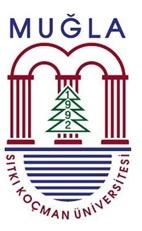 MUĞLA SITKI KOÇMAN UNIVERSITY FACULTY of MEDICINEPHASE 3ENGLISH MEDICINE PROGRAM2023/2024 Academic YearCommittee 3 GUIDEBOOKPrepared By:PHASE 3 COORDINATOR AND VICE-COORDINATORSPREFACEDear Students,This guide describes what you will learn and perform during your committee program, the rules you must follow in the committee, and the working conditions. We wish you all success with the belief that this guide will guide you through the committee.                                                                                                            Phase 3 CoordinatorshipGENERAL INFORMATION on COURSE TEACHING STAFFTEACHING METHODS-TECHNIQUESPHYSICAL SPACESRELATED LEGISLATIONhttp://www.tip.mu.edu.tr/tr/ilgili-mevzuat-6641COMMITTEE CLASS HOURS DISTRIBUTIONAIM(S) of the COMMITTEE        OBJECTIVE(S) of the COMMITTEEINTENDED LEARNING OUTCOME(S)RECOMMENDED RESOURCE(S)KEY RESOURCE(S)ASSESMENT and EVALUATION COMMITTEE EXAM SCHEDULECOMMITTEE QUESTION DISTRUBITION ASSESSMENT AND EVALUATION IN COMMITTEE EVALUATION EXAM COURSE CONTENT OF THE  COMMITTEETHE RELATIONSHIP WITH THE LEARNING OBJECTIVES AND THE ACTIVITY IN THE TRAINING PROGRAMEvaluation method: Practical exam (P), Oral exam (O), Theoratical multiple choice exam(T)DUTIES and RESPONSIBILITIES OF STUDENTS and OTHER ISSUESEDUCATIONAL PROGRAM1. Education in the faculty is carried out with an integrated system, the subjects and hours of which are arranged on the basis of coordination.2. Education; In Phase I, Phase II and Phase III, it consists of common compulsory and elective courses with course committees conducted in an integrated system. In Phase I, Phase II and Phase III, one year is a whole and is considered as a single course, excluding common compulsory and elective courses.LESSONS1. Each semester in the faculty's education program is a prerequisite for the next semester. Except for the common compulsory courses and elective courses, it is not possible to proceed to the next semester without completing all the courses, practices and courses of a semester.2. Students who fail common compulsory and elective courses in Phase I, Phase II and Phase III continue to the next semester. However, students must be successful in these courses before starting Phase IV.ECTS:1. The sum of course credits for an academic year is 60 ECTS.2. In order to graduate from the Faculty of Medicine at the end of 6 years of education, the minimum graduation credit must be 360 ​​ECTS and the overall grade point average must be at least 2.00.OBLIGATION TO CONTINUE1. The principles regarding the attendance of students in Phase I, Phase II and Phase III are as follows:2. Attendance at the faculty is compulsory. The follow-up method of attendance at the faculty is determined by the Dean's Office.3. Each of the committees in Phase I, Phase II and Phase III are evaluated within itself. A student who does not attend more than 30% of the theoretical courses in these course committees, with or without an excuse, receives a zero grade from that course committee and cannot take the exam.4. In Phase I, Phase II and Phase III, students who exceed 30% in all theoretical courses in a phase, whether or not they have an excuse for absenteeism, are not entitled to take the final and make-up exams. These students are given a TT grade.5. With or without an excuse, a student who does not attend more than 20% of the total practical course hours of the department with 10 or more practical lessons is not taken to the practical exam of that department and the practice grade is evaluated as zero. In this case, the student is treated as having a score under the threshold from the practical exam separately.6. With or without an excuse, a student who does not attend two hours of the practical courses of the department with less than 10 hours of practical lessons in a course committee is not taken to the practical exam of that department and the practice grade is evaluated as zero. In this case, the student is treated as having a score under the threshold from the practical exam separately.7. Professional (vocational) skills practices are evaluated as a whole. If the total professional skills practices in a course committee are less than 10 hours, the student who does not participate in the 2 course hours, and if the total professional skills practices in the course committee are more than 10 hours, the student who does not attend more than 20% of the total course hours, the professional skills practice / application grade in that course committee is evaluated as zero. In this case, the student will be below the threshold in addition to the professional skills practice/practice exam.RECOGNITION OF PRIOR EDUCATION1. Students apply to the Dean's Office with a petition within the first week of the academic year in order to have the courses they have taken and succeeded from other higher education institutions recognized and adapted.2. In the petition, the courses they want to be exempted from and the grades they get from these courses are clearly stated. In the annex of the petition, documents approved by the official authorities regarding their previous education, the grades of the courses they have previously completed, and their content are submitted.EVALUATION OF SUCCESS IN PHASE I, PHASE II, PHASE III EXAMS1. The following principles are followed in calculating the exam grades of the course committees:2. Board exams are made as written exams and/or by using alternative methods such as homework/project. Exams can be conducted face-to-face and/or using digital facilities. In addition to the written exams, practical-practice and/or oral exams can be made by using face-to-face and/or digital facilities in the committees with practice. Different assessment methods can be determined for problem-based teaching, vocational skills training and other similar training practices.3. The total grade of practical courses and their distribution according to the courses, the grade weight of the vocational skills practices, problem-based teaching (PBL) and other similar education and examination practices and the distribution according to the boards are determined by the Phase coordinators in line with the content of the education-training program.4. In a course committee exam, each course and practice/practice exam has its own threshold. The threshold limit is 50%. If the student gets a grade below 50% in one or more of the courses that make up the board in the course committee exam, the score difference between the score obtained in that branch and 50% of the total score of that branch is deducted from the total score of the exam, and the exam grade of that course committee is determined. For the courses whose number of questions is less than 5% of the total number of questions in that exam, the relevant phase coordinator may decide to combine the dam application. Theoretical and practical points of the courses that make up the course committee are added together, and the course board exam score is found.5. If the result is negative in the calculation of the total score of the course committee, this score is evaluated as zero.6. Phase committees average grade: To calculate the phase committees average grade point; The ECTS value of each committee in that period is multiplied by the coefficient of the letter grade received from that committee. The values ​​found as a result of the multiplication are added together and the total value obtained is divided by the total ECTS value of these committees. The resulting average is displayed as two decimal places.7. Course committees are made by using alternative methods such as end-of-Phase (final) and make-up exams, written exams and/or homework/projects. Exams can be conducted face-to-face and/or using digital facilities. In addition to the written exams, a practical (practice) and/or oral exam can also be conducted using face-to-face and/or digital facilities.8. In order to be considered successful, it is obligatory to get at least 50 points from the course committees end-of- Phase exam or the course committees make-up exam.9. The final grade of the course committees is the grade obtained by adding 60% of the average grade of the course committees and 40% of the grade received from the final exam. In the calculation of the final grade of the students who fails, the grade taken from the make-up exam is taken as a basis instead of the grade from the final exam. In order for the student to move up to the next grade, he/she must get at least 50 from the course committees end-of- Phase exam or make-up exam, and The final grade of the course committees must be at least 60 out of 100.10. The provisions of Muğla Sıtkı Koçman University Associate and Undergraduate Education Regulations published in the Official Gazette dated 27/8/2011 and numbered 28038 are applied in the conduct of common compulsory courses and non-TIP/MED coded elective/compulsory courses and in the evaluation of their exams.RIGHT TO EXEMPTION FROM THE END OF PHASE (FINAL) EXAM1. Students with an average grade of 85 and above in the course committees and a score of at least 60 and above from each course committee are not required to take the end-of- Phase exam. The average grade of the course committees of the students who have the right to be exempted from the end-of- Phase exam is accepted as the end-of- Phase success grade of the course committees.2. Students who want to take the the end-of- Phase exam, although they have obtained the right to be exempted from the end-of- Phase exam, must notify the Dean's Office in writing at least 7 days before the exam date. For students who take the end-of- Phase  exam in order to raise their grades, the end-of- Phase  exam score is taken into consideration when calculating the final grade of the course committees.PHASE REPEAT1. A student whose end-of- Phase exam grade or make-up exam grade and course committees end-of-semester success grade is below the scores specified in this regulation is considered unsuccessful and failed in the class. These students repeat that semester one more time and retake the exams. In these repetitions, students are obligated to attend classes.RESPONSIBILITIES1. They strive to make the classroom atmosphere nurturing to learning.2. They are fair in their judgments about their friends and respectful of the existence of all people in the resolution of conflicts.3. They respect cultural differences.4. They are intolerant of all kinds of discrimination.5. They maintain academic integrity and act accordingly.6. They take an impartial attitude towards research, explain the results accurately, and state the studies and ideas that have been made or developed by others.7. They act in a respectful and cooperative manner in interaction with all members of the healthcare team.8. Take care of their appearance, be present in a professional and clean manner, and do not wear clothing and jewelry (jewelry, tattoos, or other symbols) that may interfere with the physical care of patients or communication with them.9. They behave professionally in 9th grade classes, in clinical settings, in the way of speaking before the patient, reliability and appearance.10. In their clinical practice, they always carry the university's identity or name badges on their aprons.11. They introduce themselves to patients and their relatives as "medical students".12. They participate in all clinical practices they are assigned to and inform the relevant people about their excuses in advance.13. Respect the privacy of patients when interacting with them.14. They consider confidentiality a fundamental obligation in patient care.15. In their interaction with patients, instructors cannot act without their supervision or knowledge.16. They keep all medical records related to patient care confidential and ensure that educational discussions about these records are held in accordance with the principles of confidentiality.17. They report any illegal and unprofessional practices they observe to the authorities.18. They make discussions about hospital staff and patients in a way that no one can hear except in common areas.19. They treat patients and their relatives, as well as other members of the healthcare team, with respect and seriousness in their dialogue and discussion.20. They know their limitations and seek help when their experience is insufficient.21. During training and practice studies and exams, they do not make any unauthorized video, audio and similar recordings and do not share these recordings with third parties (including in social media, internet and similar environments), do not use or collect them for other purposes.22. They act in accordance with the principles regarding attendance and other matters of Phase I, II and III students in the MSKU Faculty of Medicine Education-Training and Examination Regulations.23. Students know the rules to be followed by students in MSKU Faculty of Medicine Pre-Graduation Education, students' responsibilities and duties and act accordingly.24. Students know the issues in the Student Guides for MSKU Faculty of Medicine Student Laboratory Practices and act in accordance with these issues.Please read:1. The Rules to be Followed by Students in MSKU Faculty of Medicine Pre-Graduation Education, Students' Responsibilities and Duties2. Student Guides for MSKU Faculty of Medicine Student Laboratory PracticesENGLISH MEDICINE PROGRAMCommon Compulsory Courses English Medicine Program: Foreign Language (English-German-French 1-2-3-4), Principles of Atatürk and Revolutionary History 1-2 (International Student: ATBY2801, ATBY2802), Turkish Language 1-2 (International Student: TDBY1801, TDBY1802), Introduction to Information & Communication Technologies (Names and codes of the lessons may differ slightly from year to year) MSKU Faculty of Medicine Education and Examination Regulations: Students who fail common compulsory and elective courses in Phase I, Phase II and Phase III continue to the next semester. However, students must be successful in these courses before starting Phase IV.Compulsory Observation Training 1-2: Students who successfully complete the Phase 1 do their compulsory observation training in a primary healthcare institution for ten working days during the summer or half year vacation period; Students who successfully complete Phase 2 do their compulsory observation training in a secondary or tertiary healthcare institution for ten working days during the summer or half year vacation period. Completing the observation trainings is a prerequisite for starting Phase 4. It is a prerequisite to pass the Occupational Health and Safety course in order to do the Compulsory Observation Training. Compulsory Observation Training Course is planned to come into effect in the 2023-2024 academic year.International students enrolled in the English Medicine Program: Until Phase 4, the original document proving that they can speak Turkish at the B2 level, taken from the centers providing Turkish education (Turkish and Foreign Language Application and Research Center-TÖMER, etc.) accepted by YÖK, has to be submitted to the Dean's Office. Students who cannot meet the Turkish proficiency requirement cannot continue to Phase 4 until they have the prerequisite  Turkish proficiency certificate.Courses Required Before Passing to Phase 4 of the English Medicine Program: Foreign Language (English-German-French) 1-2-3-4, Principles of Atatürk and Revolutionary History 1-2 (Foreign Student: ATBY2801, ATBY2802), Turkish Language 1-2 (Foreign Student: TDBY1801, TDBY1802), Introduction to Information & Communication Technologies, Phase 1 Elective Course, Compulsory Observation Training 1-2, Turkish Proficiency Certificate specified in the regulation for international students (Names and codes of the lessons may differ slightly from year to year) (Register from the Student Information System and check your success at regular intervals.)Registration for Common Compulsory Courses and Elective Courses: Students have to register for these courses themselves through the student information system and follow up all the courses that you have to achieve regularly through the student information system by entering the student information system at least once a week.Disclaimer: The information given in the guide above is for informing students only and does not have any legal status. Keep in mind that there may be changes over time due to the names of the courses, their codes, legal regulations, the decisions of board of coordinators, the decisions of the term coordinator and similar reasons.Committee Information FromCommittee Information FromYearPhase 3Name of the Committee Gastrointestinal and Hematopoetic SystemsLevel of CourseLicenceRequired/ElectiveCompulsory LanguageEnglishCourse Code(s)MED 3300Duration of the course 7 weeksECTS9LecturersLecturersPhase CoordinatorAssoc. Prof. Nesrin Filiz BaşaranVice CoordinatorsAssoc. Prof. Yelda Dere Assoc. Prof. Ercan SaruhanAssoc. Prof. Edip Güvenç ÇekiçHead of the Committee Assist. Prof. Samet ŞahinTeaching staff of the Committee ProgramClinical Biochemistry  1. Prof. Dr. İsmail Çetin Öztürk2. Assoc. Prof. Ercan SaruhanMedical Pharmacology 1. Assoc. Prof. Nesrin Filiz Başaran2. Assoc. Prof. Edip Güvenç Çekiç Medical Pathology1. Assoc. Prof. Yelda Dere2. Assoc. Prof. Leyla Tekin3. Assoc. Prof. Serkan Yaşar Çelik4. Assoc. Prof. Özgür İlhan ÇelikClinical Microbiology 1. Assist.Prof. Alper Aksözek2. Assist.Prof. Burak Ekrem Çitil General Surgery1. Prof. Dr. Okay Nazlı2. Assoc. Prof. Önder Özcan3. Assoc. Prof. S. Ilgaz Kayılıoğlu4. Assist.Prof. Özcan Dere5. Assist.Prof. Samet ŞahinMedical Genetics 1. Assoc. Prof. Evren GümüşPediatrics1. Assoc. Prof. Yaşar Topal 2. Assist.Prof. Hatice TopalPediatric Surgery1.Prof. Dr. S.Cüneyt Karakuş2. Assoc. Prof. Nazile ErtürkRadiology 1. Assoc. Prof. Funda Dinç ElibolInternal Medicine 1. Prof. Dr. Emine Figen Tarhan2. Prof. Dr. Bülent Huddam3. Assoc. Prof. Burak Özşeker 4. Assoc. Prof. Cem Şahin5. Assoc. Prof. Gökhan PektaşDermatology 1.Assoc. Prof. Suzan Demir PektaşPhysical spacesPhase 3 ClassLibrary of the Faculty of Medicine 2023-2024 Academic Year  Phase 3 Committee 3 Teaching Methods2023-2024 Academic Year  Phase 3 Committee 3 Teaching MethodsTheoratical                       Classroom Lesson +                       Problem based Learning Practical                      Laboratory Studies +                      Practical Bedside Trainings+                      Proffesional Skills+                      Structured free study hours +Classrooms and Study AreasFaculty of Medicine Classroom-IIIPathology LaboratoryLECTURESTHEORATICALPRACTICALTOTALMedical Pathology324 (x2 groups)36Medical Pharmacology19-19Clinical Biochemistry8-8Clinical Microbiolody 4-4Introduction to Clinical SciencesIntroduction to Clinical SciencesIntroduction to Clinical SciencesIntroduction to Clinical SciencesInternal Medicine16-16General Surgery16-16Pediatrics4-4Pediatric Surgery 2-2Radiology1-1Medical Genetics44Professional Skills88Clinical Skills1- Pediatrics 22-General Surgery     2Internal Medicine- Gastroenterology    2Internal Medicine-Hematology2-88TOTAL10612118In this committee, it is aimed that the students learn the pathogenesis, genetics, symptoms, findings, diagnosis, treatment approaches and prevention methods of the most common gastrointestinal and hemopoietic system diseases in the clinic. In this committee, it is aimed that students gain gastrointestinal and hematopoietic system examination skills.To be able to explain the pathogenesis, genetics, clinical findings, diagnosis and treatment approaches of the most common gastrointestinal and hemopoietic system diseases.To be able to explain the classifications, mechanisms of action, indications, contraindications and side effects of drugs that affect the gastrointestinal and hemopoietic system.To be able to explain the treatment of parasitic infestations, the classification of used antiparasitic drugs, their mechanism of action and side effects.To be able to explain classifications, mechanisms of action, indications and side effects of chemotherapeutics, immunosuppressive / immunostimulant, antiviral and antifungal drugs.To be able to explain the microbiology laboratory approaches for diagnosis in gastrointestinal tract infections, to explain the principles of appropriate sample selection, collection and transport.To be able to explain the biochemical features of gastrointestinal and hemopoietic system diseases.Ability to perform abdominal examination in pediatric and adult patientsAbility to insert nasogastric tube, measure blood pressureTo be able to describe the functioning of pediatrics, internal medicine, general surgery clinics.Communicating with the patient, interviewing, taking history from simulated and real patientsEvaluation of direct abdominal radiographyMust be able to apply learned examination skills in the clinicExplains the pathogenesis, genetics, clinical findings, diagnosis and treatment approaches of the most common gastrointestinal and hemopoietic system diseases.Explains the classifications, mechanisms of action, indications, contraindications and side effects of drugs that affect the gastrointestinal and hemopoietic system.Explains the treatment of parasitic infestations, classifications of antiparasitic drugs used, mechanism of action and side effects.Explains the classifications, mechanisms of action, indications and side effects of chemotherapeutics, immunosuppressive / immunostimulant, antiviral and antifungal drugs.Explains the microbiology laboratory approaches for diagnosis in gastrointestinal tract infections, explain the principles of appropriate sample selection, collection and transport.Explains the biochemical features of gastrointestinal and hemopoietic system diseases.Performs abdominal examination in pediatric and adult patients.Inserts a nasogastric tube and measure blood pressure.Defines the functioning of pediatrics, internal medicine and general surgery clinics.Communicates with the patient and take history from the interview, simulated and real patient.Evaluates direct abdominal radiography.Applies learned examination skills in the clinicRecommended resourcesAmy L.Leber:Clinical Microbiology Procedures Handbook, 4th Ed. 2016Klinik Mikrobiyoloji Yöntemleri El Kitabı, Lynne S. GarciaPhysiology and Medicine of Hyperbaric Oxygen Therapy, Thom S. Neuman, Stephan R. ThomOğuz Kayaalp - Akılcıl Tedavi Yönünden Tıbbi Farmakoloji 1-2Medical Genetics 5th EditionRobbins Hastalığın Patolojik TemeliPhase 3 Committe 3 Exam Schedule Theoratical Exam : 3rd Committee Theoratical Exam       12 January 2024 FridayPractical Exams:1.    Medical Pathology Practical Exam                 12 January 2024 Friday                2023-2024 Academic Year  Phase 3 Committee 3 Question Distribution2023-2024 Academic Year  Phase 3 Committee 3 Question Distribution Board LessonsNumber of questionsMedical Pharmacology18Medical Pathology32Clinical Biochemistry7  Clinical Microbiology4Internal Medicine15General Surgery15Medical Genetics3Pediatrics3Pediatric Surgery2Radiology1Medical Pathology Practical 4 TOTAL100EVALUATION OF THE COMMITTEE EXAM EVALUATION OF THE COMMITTEE EXAM EVALUATION OF THE COMMITTEE EXAM Committee Applications NUMBERValue (%)Practical ExamMedical Pathology4Professional Skills ExamNoneCommittee Therotical Exam (Multiple Choice Exam-MCE etc. )At the end of each course committee, a "Course Board Exam" is held, which includes multiple-choice exam questions covering that course committee.96Total100COMMITTEE EXAM SPECIFICATION TABLECOMMITTEE EXAM SPECIFICATION TABLECOMMITTEE EXAM SPECIFICATION TABLECOMMITTEE EXAM SPECIFICATION TABLECOMMITTEE EXAM SPECIFICATION TABLEAimTeaching methodEvaluation methodExam point distribution1To be able to explain the pathogenesis, genetics, clinical findings, diagnosis and treatment approaches of the most common gastrointestinal and hemopoietic system diseases.TMCE142To be able to explain the classifications, mechanisms of action, indications, contraindications and side effects of drugs that affect the gastrointestinal and hemopoietic system.TMCE143To be able to explain the treatment of parasitic infestations, the classification of used antiparasitic drugs, their mechanism of action and side effects.TMCE74To be able to explain classifications, mechanisms of action, indications and side effects of chemotherapeutics, immunosuppressive / immunostimulant, antiviral and antifungal drugs.TMCE75To be able to explain the microbiology laboratory approaches for diagnosis in gastrointestinal tract infections, to explain the principles of appropriate sample selection, collection and transport.T, PMCE76To be able to explain the biochemical features of gastrointestinal and hemopoietic system diseases.T,PSMCE97Ability to perform abdominal examination in pediatric and adult patientsT,PSP68Ability to insert nasogastric tube, measure blood pressureT,PSP69To be able to describe the functioning of pediatrics, internal medicine, general surgery clinics.TP910Communicating with the patient, interviewing, taking history from simulated and real patientsTP911Evaluation of direct abdominal radiographyT, PMCE, P812Must be able to apply learned examination skills in the clinicT, PP4Faculty of Medicine English Medicine Program Phase 3Committee 3Competence MatrixFaculty of Medicine English Medicine Program Phase 3Committee 3Competence MatrixFaculty of Medicine English Medicine Program Phase 3Committee 3Competence MatrixFaculty of Medicine English Medicine Program Phase 3Committee 3Competence MatrixFaculty of Medicine English Medicine Program Phase 3Committee 3Competence MatrixFaculty of Medicine English Medicine Program Phase 3Committee 3Competence MatrixFaculty of Medicine English Medicine Program Phase 3Committee 3Competence MatrixFaculty of Medicine English Medicine Program Phase 3Committee 3Competence MatrixFaculty of Medicine English Medicine Program Phase 3Committee 3Competence MatrixFaculty of Medicine English Medicine Program Phase 3Committee 3Competence MatrixFaculty of Medicine English Medicine Program Phase 3Committee 3Competence MatrixFaculty of Medicine English Medicine Program Phase 3Committee 3Competence MatrixFaculty of Medicine English Medicine Program Phase 3Committee 3Competence MatrixFaculty of Medicine English Medicine Program Phase 3Committee 3Competence MatrixCourse PO1P02PO3PO4PO5P06P07P08P09PO10PO11PO12PO13Phase 3Committee 35523113121144* Completed according to the following program outcomes. (Score from 0 to 5.) PO: Program Outcomes of Faculty of MedicinePO Link: https://muweb.mu.edu.tr/tr/program-yeterlilikleri-6598?site=tip.mu.edu.tr* Completed according to the following program outcomes. (Score from 0 to 5.) PO: Program Outcomes of Faculty of MedicinePO Link: https://muweb.mu.edu.tr/tr/program-yeterlilikleri-6598?site=tip.mu.edu.tr* Completed according to the following program outcomes. (Score from 0 to 5.) PO: Program Outcomes of Faculty of MedicinePO Link: https://muweb.mu.edu.tr/tr/program-yeterlilikleri-6598?site=tip.mu.edu.tr* Completed according to the following program outcomes. (Score from 0 to 5.) PO: Program Outcomes of Faculty of MedicinePO Link: https://muweb.mu.edu.tr/tr/program-yeterlilikleri-6598?site=tip.mu.edu.tr* Completed according to the following program outcomes. (Score from 0 to 5.) PO: Program Outcomes of Faculty of MedicinePO Link: https://muweb.mu.edu.tr/tr/program-yeterlilikleri-6598?site=tip.mu.edu.tr* Completed according to the following program outcomes. (Score from 0 to 5.) PO: Program Outcomes of Faculty of MedicinePO Link: https://muweb.mu.edu.tr/tr/program-yeterlilikleri-6598?site=tip.mu.edu.tr* Completed according to the following program outcomes. (Score from 0 to 5.) PO: Program Outcomes of Faculty of MedicinePO Link: https://muweb.mu.edu.tr/tr/program-yeterlilikleri-6598?site=tip.mu.edu.tr* Completed according to the following program outcomes. (Score from 0 to 5.) PO: Program Outcomes of Faculty of MedicinePO Link: https://muweb.mu.edu.tr/tr/program-yeterlilikleri-6598?site=tip.mu.edu.tr* Completed according to the following program outcomes. (Score from 0 to 5.) PO: Program Outcomes of Faculty of MedicinePO Link: https://muweb.mu.edu.tr/tr/program-yeterlilikleri-6598?site=tip.mu.edu.tr* Completed according to the following program outcomes. (Score from 0 to 5.) PO: Program Outcomes of Faculty of MedicinePO Link: https://muweb.mu.edu.tr/tr/program-yeterlilikleri-6598?site=tip.mu.edu.tr* Completed according to the following program outcomes. (Score from 0 to 5.) PO: Program Outcomes of Faculty of MedicinePO Link: https://muweb.mu.edu.tr/tr/program-yeterlilikleri-6598?site=tip.mu.edu.tr* Completed according to the following program outcomes. (Score from 0 to 5.) PO: Program Outcomes of Faculty of MedicinePO Link: https://muweb.mu.edu.tr/tr/program-yeterlilikleri-6598?site=tip.mu.edu.tr* Completed according to the following program outcomes. (Score from 0 to 5.) PO: Program Outcomes of Faculty of MedicinePO Link: https://muweb.mu.edu.tr/tr/program-yeterlilikleri-6598?site=tip.mu.edu.tr* Completed according to the following program outcomes. (Score from 0 to 5.) PO: Program Outcomes of Faculty of MedicinePO Link: https://muweb.mu.edu.tr/tr/program-yeterlilikleri-6598?site=tip.mu.edu.trCourse contentMedical PharmacologyPeptic ulcer treatment- H.PyloriiEmetic and Antiemetic DrugsDiarrheic, Antidiarrheal, Laxative and Purgative DrugsRecombinant DNA-derived drugsOther drugs that affect the digestive systemAntianemic DrugsHematopoietic growth factorsNonsteroidal Anti-Inflammatory DrugsAntiviral drugs (retroviral, hepatitis)Antiamobic, antiprotozoal drugsAntimalarial drugsanthelmintic drugsPharmacological basis of cancer therapyAntineoplastic drugsImmunomodulatory drugsRecombinant DNA-derived drugsClinical Microbiology Bacterial infections of GIS. diagnosis and evaluation of resultsLab. parasitic infections of GIS. diagnosis and evaluation of resultsMedical Pathology Introduction to GIS pathology- Mouth and salivary gland pathologyEsophageal diseasesNon-neoplastic diseases of the stomachNeoplastic diseases of the stomachNon-neoplastic patient of large intestine and appendixNon-neoplastic diseases of the small intestineInflammatory bowel diseasesTumors and polyps of the small-large intestine and pancreasPathology of viral hepatitisNon-viral hepatitis and cirrhosisHodgkin lymphomaStructural hereditary and metabolic diseases of the liverDiseases of the extrahepatic biliary tractGallbladder diseasesExocrine pancreatic diseasesTumors of the liverIntroduction to the hematopoietic system and Erythrocyte diseasesLeukocyte diseases and lymphadenopathiesNon-Hodgkin lymphomasBleeding disordersPlasma cell diseasesSpleen and thymus diseasesMyeloid and histiocytic neoplasmsClinical Biochemistry Bleeding and coagulation disordersLiver function testsComplete blood countDisorders of lipoprotein metabolismMedical GeneticsHematological malignanciesBlood diseases geneticsGenetics in GIS tumorsDiagnostic methods used in medical geneticsPediatricsAbdominal Examination  Head and neck Examination General Surgery Symptoms and pathogenesis of digestive system diseasesPhysical examination of the abdomen and intra-abdominal organsEsophageal diseases symptoms and clinical findingsGastric-duodenal diseases symptoms and clinical findingsLower Gastrointestinal DiseasesAcute abdomenSurgical OncologyLiver diseases symptoms and clinical findingsGallbladder and bile duct diseases symptoms and clinical findingsPancreatic Diseases Symptoms and Clinical FindingsAbdominal Wall HerniasInternal MedicineGastrointestinal Diagnostic MethodsApproach to abdominal painApproach to Dyspepsia and DysphagiaClinical approach to the patient with jaundiceApproach to hepato-splenomegalyIntroduction to hematopoiesis and the hematopoietic systemApproach to anemiaApproach to the jaundiced patientApproach to hepato-splenomegalyBleeding DisordersTransfusion PracticeApproach to Leukocyte DisordersApproach to the Patient with GIS BleedingFunctional GIS DiseasesPediatric Surgery Congenital abnormalities of GIS Foreign body ingestion and corrosive substance ingestionRadiologyRadiology of the GIS  Professional Skills1- Adult abdominal examination  2- Inserting nasogastric tube  3- Blood pressure measurement 4- Sampling capillary blood Clinical Skills1-Pediatrics2-General Surgery 3-Internal MedicineCOMMITEE PROGRAM RELATION MATRIX WITH OBJECTIVES COMMITEE PROGRAM RELATION MATRIX WITH OBJECTIVES COMMITEE PROGRAM RELATION MATRIX WITH OBJECTIVES COMMITEE PROGRAM RELATION MATRIX WITH OBJECTIVES COURSE CONTENTRELATED AIMS, OBJECTIVES AND ACHIEVEMENTSEvaluation MethodMedical Pharmacology1Pepticulcer treatment- H.Pylorii2,3T2Emetic and Antiemetic Drugs2,3T3Diarrheal, Antidiarrheal, Laxative and Purgative Drugs2,3T4Drugs derived from recombinant DNA2,3T5Other medications that affect the digestive system2,3T6Antianemic Drugs2,3T7Hematopoietic growth factors2,3,4T8Nonsteroidal Anti-Inflammatory Drugs2,3T9Antiviral drugs (retroviral, hepatitis)2,3T10Antiamoebic, antiprotozoal drugs2,3T11Antimalarial drugs2,3T12Antihelminthic drugs2,3T13Pharmacological foundations of cancer treatment2,3T14Antineoplastic drugs2,3T15Immunomodulatory drugs2,3TClinical Microbiology16Lab of bacterial infections of GIS. diagnosis and evaluation of results3,5T17Laboratory of parasitic infections of GIS. diagnosis and evaluation of results3,5TMedical Pathology18Introduction to GI pathology - Oral and salivary gland pathology1T, P20Esophageal diseases1T, P21Non-neoplastic diseases of the stomach1T, P22Neoplastic diseases of the stomach1T, P23Non-neoplastic disease of the large intestine and appendix1T, P24Non-neoplastic diseases of the small intestines1T, P25Inflammatory bowel diseases1T, P26Small-large intestine and pancreatic tumors and polyps1T, P27Pathology of viral hepatitis1T, P28Non-viral hepatitis and cirrhosis1T, P29Hodgkin lymphoma1T, P30Diseases of the extrahepatic biliary tract1T, P31Gallbladder diseases1T, P32Exocrine pancreatic diseases1T, P33Tumors of the liver1T, P34Introduction to the hematopoietic system and Erythrocyte diseases1T, P35Leukocyte diseases and lymphadenopathies1T, P36Non-Hodgkin lymphomas1T, P37Bleeding disorders1T, P38Plasma cell diseases1T, P39Spleen and thymus diseases1T, P40Myeloid and histiocytic neoplasias1T, PClinical Biochemistry41Bleeding and clotting disorders1,6T42Liver function tests6T43Complete blood count6T44Lipoprotein metabolism disorders1,6TMedical Genetics45Hematological malignancies1,12T46Genetics of blood diseases1,12T47Genetics in GI tumors1,12T48Diagnostic methods used in medical genetics1,12TPediatrics49Abdominal Examination7T, P50Head and neck examination9T, PGeneral Surgery51Symptoms and pathogenesis of digestive system diseases1,9,10,12T, P52Physical examination of the abdomen and intra-abdominal organs9,10,12T, P53Esophageal diseases symptoms and clinical findings9T54Symptoms and clinical findings of gastro-duodenum diseases9T55Lower Gastrointestinal Diseases9T56Acute abdomen9T57Surgical Oncology9T58Liver diseases symptoms and clinical signs9T59Symptoms and clinical findings of gallbladder and biliary tract diseases9T60Pancreatic Diseases Symptoms and Clinical Findings9T61Abdominal Wall Hernias9,10,12TInternal Medicine 62Gastrointestinal Diagnostic Methods9,10,11,12T, P63Approach to abdominal pain9,10T64Approach to Dyspepsia and Dysphagia9,10T65Clinical approach to the patient with jaundice9,10,12T66Approach to hepato-splenomegaly9,10T67Introduction to hematopoiesis and the hematopoietic system1,4,9,10,12T68Approach to anemia9,10,12T69Approach to the patient with jaundice9,10,12T70Approach to hepato-splenomegaly9,10,12T71Bleeding Disorders1,4,9,10,12T72Transfusion Practice1,4,9T73Approach to Leukocyte Disorders1,4,9T74Approach to the Patient with GIS Bleeding9,10,12T75Functional GI Diseases1,4,9T76Approach to Venous Thromboembolism and Thrombophilia1,4,9TPediatric Surgery77Congenital anomalies of the gastrointestinal system - Foreign body ingestion and corrosive substance ingestion7,8T, PRadiology78Digestive system radiology11TProfessional Skills79Abdominal Examination and nasogastric tube7,8O, P80Child Abdominal Examination7O, P81Child Head and Neck Examination7,9,10,12O, P82TA Measurement Ability12O, PClinical Skills83Pediatrics7,9O, P84General Surgery9O, P85Internal Medicine9O, P86Communication Application12O, P